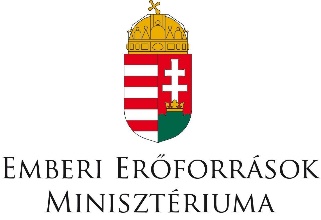 A program az Emberi Erőforrások Minisztériuma támogatásával valósult meg.A program bemutatásaA Tarjáni Német Nemzetiségi Általános Iskola az Oktatási Hivatal Bázisiskolájaként kiemelt feladataként kezeli a német nemzetiségi nyelv és a nemzetiségi hagyományok felkutatását, az értékek megőrzését és továbbadását a fiatalabb generáció részére. Az iskola tanárai még abban a szerencsés helyzetben vannak, hogy gyermekkorukban még a sváb élet mindennapjait élő hagyományként megélhettek. A mai diákság számára, ők még szinte első kézből tudják továbbadni a könyvekben leírt tudást. Teszik ezt német nemzetiségi órákon, népismereti órákon, szakkörökön, táncpróbákon, kóruspróbákon is. Fontosnak tartjuk a hagyományok felkutatását, megőrzését és továbbadását és ezek archiválását, dokumentálását. Kutatásaink, feldolgozásaink között szerepel a sváb építészet, a házak berendezései, az udvarok és gazdasági udvarok szerepe a mindennapokban – ezekből makettek is készültek. Utána jártunk a helyi öltözék, népviselet csodáinak – a ruhákból kiállítást rendeztünk. Megtapasztaltuk a régi sváb konyha ízeit, sütöttünk, főztünk – sváb receptkönyvet írtunk. Felkutattuk a falu környékének területeit, mit és hogyan termesztettek és hogy hívták ezeket régen. Feldolgoztuk a helyi sváb kézműves mesterségek tárát. Összegyűjtöttük a település keresztjeinek történetét és eredetét. És természetesen már több területen munkálkodtunk. Nemcsak a tárgyi emlékeket gyűjtjük, hanem a történeteket, az örökséget és a hozzá tartozó nyelvi értéket is. Minden kutatásunk és gyűjtésünk dokumentált formában is megtalálható, és amitől még értékesebbé válik, hogy a sváb nyelvi értékek is benne megtalálhatók. Kutatunk, gyűjtünk, hagyományokat őrzünk és lehetőség szerint átéltetjük diákjainkkal.Ebben a projektben a sváb disznóvágás hagyományait szeretnénk megtapasztaltatni diákjainkkal. Még lehetőségünk van az autentikus környezetet létre hozni. Még élnek idős emberek, akik át tudják adni őseink tudását erről a területről.Meg kell tapasztalniuk ezt az élményt, hogy ők is tovább adhassák gyermekeik részére.Sváb disznóvágás a tarjáni iskolában - projekt /konstruktív pedagógiai tevékenység/Előzetes feladatok:1. a disznóvágás menetének összeállítása, 2.előzetes gyűjtőmunka és dokumentálása, 3. a sváb jellegzetesség kidomborítása, 4. még a hagyományokat ismerő idősek bevonása,4. receptek gyűjtése 5. a disznóvágás alkalmával énekelt dalok, mondások gyűjtéseA disznóvágás menete, tevékenységekre lebontva:1. A disznó forrázása, kaparása, rémfára húzása, pörzsölése 2. Darabolás, húsok szortírozása3. Bél mosásának bemutatása4. Hagymás vér és sült máj készítése reggelire5. Jellegzetes sváb savanyú leves elkészítése ebédre6. Sváb májas hurka előkészítése és készítése, kifőzése7. Sváb véres hurka előkészítése és készítése, kifőzése8. Kolbász előkészítése és készítése, kifőzése9. Disznósajt előkészítése és készítése10. Zsír összevágása, kiolvasztása és töpörtyű készítése11. Füstölésre váró húsok besózása, tartósítása12. Háj előkészítése és hájas kifli készítése13. Toroskáposzta készítése14. Sültek készítése15. Disznótoros készítése16. Fotódokumentáció készítése17. Videóanyag készítése18. Receptgyűjtemény készítése19. Háromnyelvű szótár készítése e témábanAz 1. és a 15. tevékenység közös program mindenki számára. A többi pont, csoportokra lebontott tevékenységek.A csoportok feladata: előzetes információgyűjtés, folyamattervezés, mérföldkövek tervezése, eszköz- és anyagszükséglet feltérképezése és beszerzése, svábul tudó segítők  felkérése, helyi egyesületi segítők felkérése, dokumentáció készítése.Cél:a hagyomány és a nyelv továbbörökítése a következő generáció számára, az együttműködés, az élményen alapuló tapasztalatszerzés